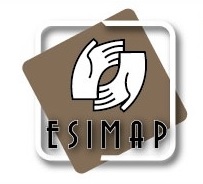 DEMANDE DE FORMATION EN INTERNEDemandeur : 	Nom  ……………..		Raison sociale………..		Rue, n°……………....		CP, localité…………………………….Contact :	M/Mme/Mlle ……………………Fonction     ………………		Tel (central) : 0   / Tel direct : 0 / 		Fax : 0  / 		E-mail : Public-cible :  	Nombre estimé de participants : Fonctions : 	Niveaux de qualification	 	Expérience en marchés publics :	 Objet de la formation : ….Délai d’exécution :	 ….Lieu :	Adresse du lieu choisi :Sujets : 	matières devant se retrouver dans le programme de formation à élaborer :---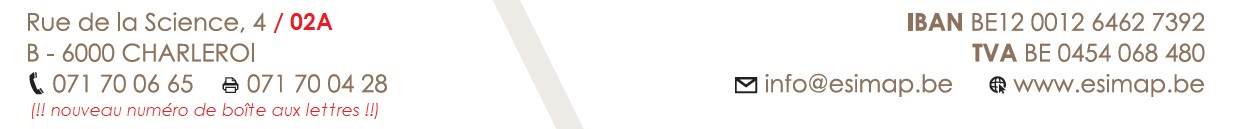 Notre proposition sur base de votre demande :Nombre de ½ jours ou de jours : 2 journéesProgramme par journée :Intervenants : 